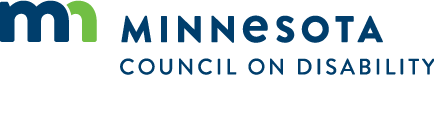 Meeting Minutes: Council Planning CommitteeDate: Wednesday, January 26, 2023
Location: 1600 University Avenue W., Suite 8 Saint Paul, MN 55104
As provided by MN Stat. 13D.021, the meeting was held electronicallyAttendanceCommittee MembersStaffDavid DivelyShannon HartwigDavid FenleyMeeting called to order at 11:03 amApproval of minutes and AgendaAction: Myrna Peterson motioned for approval of the approval of the agenda for the November 16, 2022, meeting, Andy Christensen seconded the motion. All in favor. Roll call vote 4/4.A motion was made by Quinn Nystrom and seconded by Myrna Peterson, to approve the October 19, 2022, minutes. All in favor. Roll call vote 4/4. Discussion of creating a Finance CommitteeThe group discussed developing a fiancé committee. The group will move the item to the Full Council meeting. Item will be added to the Full Council agenda. Executive Director’s updateDavid Dively provided an update on the work of the agency, the current staffing situation, and the current legislative status. Discussion On Boarding CommitteeGroup Discussion the group met once, and the next meeting needs to be scheduled. There had been difficulties in selecting a regular day and time that fits the need of the whole group. Another poll will be sent out to include late February.Prepare for December full council meetingDiscussion, David Dively may not be in attendance for the February 8, 2023, full council meeting.  Due to scheduling, he may submit an Executive Director report/update in document form. Agenda plans include, Action Steps/Follow upAdd the finance committee item to the full council meeting agenda. Meeting adjourned 12:33 pmSubmitted By: Shannon HartwigCouncil MemberAttendanceNichole VillavicencioPresentAndrew Christensen Present Myrna PetersonPresentQuinn NystromPresent